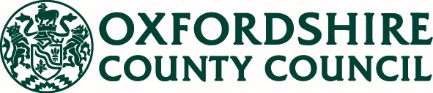 Become a co-opted member of the Oxfordshire Joint Health Overview and Scrutiny CommitteeDo you want to help shape the future of local health services in Oxfordshire?The Oxfordshire Joint Health Overview and Scrutiny Committee (HOSC) is looking for someone passionate about Oxfordshire who has an interest in local health issues to join the committee as a co-opted member. HOSC works to strengthen the voice of local people and improve the health of all Oxfordshire residents by ensuring their needs and experiences are considered as an integral part of the purchase, delivery and development of health services. It does this by examining and scrutinising performance; as well as proposals that change how local NHS services are run. As part of this the committee consults a variety of external bodies; and puts forward recommendations for potential improvements. The committee consists of twelve Councillors from the County, District and City Councils. In addition, there are up to three members of the public co-opted onto the committee, usually for a two-year term, to bring expertise and experience from the community and/or to represent specific health-related interests relating to the whole of Oxfordshire. Their role is non-party political and advisory, and they are invited to actively contribute in the committee’s discussion.The HOSC meets approximately 5 times a year (during the daytime) for about half a day with extra meetings as and when required. Co-opted members are entitled to receive expenses for travel and subsistence.If you would like to apply to be a co-opted member, you must be able to demonstrate that you have:A good knowledge of the Oxfordshire health systemAn awareness of health issues in the local Oxfordshire community, the challenges they currently face; and the recent local NHS reforms (Health and Social Care Act 2022)The ability to take a view on how health services affect the whole of Oxfordshire, not just your own communityAn understanding of the role of scrutiny and its role in local government and local health servicesTime to be fully involved in the work of the CommitteeExperience of working in the healthcare sector (desirable).Willingness to undertake trainingWillingness to undergo a DBS check or provide one undertaken in the last 12 months, to sign a Register of Interests, and to abide by relevant aspects of the Council’s Members’ Code of Conduct. Not be an elected-representative at any level. How to applyYou should provide a short covering letter setting out why you wish to be a member of the HOSC, your suitability for the role and the contribution you could make to the Committee (please see the included job description). If shortlisted, you will be invited to attend a short interview with a small group of HOSC members and a Scrutiny Officer.Oxfordshire County Council welcomes applications for volunteering opportunities from all sections of the community.  All applicants are equally valued regardless of their gender, age, disabilities, race, ethnic origin, language, religion, sexual orientation or whether they are a caregiver.  Following the Council’s recruitment policies for paid employees, we guarantee an interview for disabled applicants who meet the essential criteria for the role. We also guarantee interviews to care leavers who meet the essential criteria for the role. We are also committed to helping and supporting those transitioning from HM Armed Forces to civilian life and guarantee an interview for those demonstrating the essential criteria for the role, within three years of leaving the service.Interviews will take place on 10th May 2023 between 2pm and 4pm via Microsoft Teams. If you want more information or to discuss the role, please contact Tom Hudson on 07791 494 285Please send your covering letter to:Tom HudsonDemocratic Services 
Oxfordshire County Council
County Hall
New Road
Oxford OX1 1NDor email tom.hudson@oxfordshire.gov.uk  The closing date for applications is midnight on Sunday 07 May 2023.   